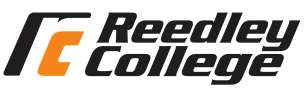 PHIL 2: Critical Reasoning and Analytic WritingCOURSE SYLLABUSDr. Vadim Keyser     vk003@fresnocitycollege.edu (Please use Canvas messaging center through our course shell)Spring 2022Online Meeting Time and Place:Recorded online videos and recorded, optional lectures (see details below)Office Hrs: Wed 5pm; Optional Recorded Extra Zoom Session Wed 4 pm1. Course Description 3 units. This is a course designed to develop skills in recognition, analysis, evaluation, and construction of arguments beyond the level achieved in English 1A. Topics include: the distinction between deductive and inductive reasoning; identification of formal and informal fallacies; structures of valid arguments; important arguments of well-known philosophers. The central focus of the course is instruction and practice in the argumentative essay. Students will write a minimum of 6,000 words during the course of the semester. PREREQUISITES: English 1A or 1AH. (A, CSU-GE, UC, I) Prerequisite: English 1A2. What to expect each weekAll learning materials are accessible via Canvas.  Posted each week (Monday) you will have a list of things to do for that week, and where to go to do them. As soon as you log into Canvas you will see the a weekly content folder that is titled ‘Modules’, which provides all directions, readings, and any additional video module content for the week. Keep track of this folder very closely. Lectures are recorded videos that you can watch, rewind, and have plenty of time with. A lot of my work is in animation and video-editing, so this should make things simple for everyone. I will also have live sessions that will be optional and recorded. That way, you can come interact; but you are not required to in order to get the full content. This way, you have full material and you aren’t stressed by time conflicts. We will coordinate these live sessions, so stay tuned.  This course has strict participation and activity requirements, including engagement with the course material on a weekly basis. Students who do NOT:1.       Log in to the course at least once each week during the first week 2.       Engage actively in coursework for at least one hour each week for the first week3.       Submit discussions during the first weekFailing to perform 1-3 will be considered to have abandoned the course and may be administratively dropped by the instructor. Re-enrolment will not be permitted.3.  Learning Outcomes and Objectives: Course Objectives:Write précis of classic philosophical texts in a series of homework assignments.Discuss classic philosophical texts.Lay out arguments, including arguments of historically recognized importance, in numbered premises and conclusions.Confront the responsibility of accurately representing opposing views on a philosophical problem, especially views opposed to their own.CSLOs:PHIL-2 SLO1: Construct arguments using basic valid forms. PHIL-2 SLO2: Construct convincing inductive arguments. PHIL-2 SLO3: Recognize basic valid and invalid argument forms. PHIL-2 SLO4: Recognize common informal fallacies. PHIL-2 SLO5: Write a paper of at least 1,000 words which formulates and defends a convincing, clearly structured argument addressing a philosophical problem of historically recognized importance.4. AssignmentsYour grade in this course will be based on:A. Test: there are 2 tests (20% each for a total of 40%):  See date on the final page of the calendar. You can start these tests whenever you would like starting when the week begins. For the test, you are allowed to use your notes as well as the readings and any additional modules. The test will be any combination of multiple choice, short, and long response. You will have a 2-hour time limit for the test. The questions are directed toward conceptual application. This means that most of the questions will require you to synthesize, extrapolate, and apply information. Specifically, you will not be asked to merely re-state a fact, directly. Rather, you will be asked to e.g., compare and contrast concepts, analyze the features of theories, and analyze scenarios using theoretical frameworks—among other question-types that focus on your use of the concepts and theories. To prepare you for these tests, I will be giving you specific discussion activities. You will have from the start of each Week (Monday 6am) to Sunday 11:59pm to find the right window for you to take the tests, but once you open, 2 hrs starts and cannot be paused. After 2 hrs, the test closes, and you cannot edit any of it. For any given test trial, you cannot re-take the test, even if you open it and then close it or if you experience a computer error. That means, once it is submitted, it is submitted. That sounds really scary, but see the **VERY IMPORTANT** comment below. If you are worried about your Internet connection, please use the computers on campus (If you cannot, and are worried about the internet connection, please email me and I will make alternative plans). VERY IMPORTANT: For the first test, you will have 2 trials (i.e. 2 opportunities to take it). The test content will be everything up to the test, including the previous units. Do not work in groups. You will see why when we talk about methods: sometimes two heads are actually less reliable than 1 and I will show you why. B. Essay: There is one, it is worth 30%. The purpose of the essay is to formulate and defend a convincing, clearly structured argument addressing a philosophical problem of historically recognized importance.See date on the final page of the calendar. The essay is 1000 words.The essays are straightforward. There is an analytical question that you have to answer within an essay form: intro, body, conclusion. Note about essay length: While the essay should be 1000 words—you can go over this limit. I have seen essays that are concise and effective and ones that are elaborate complex and effective. The thing to remember is to read the directions carefully and ANALYZE, rather than stating or claiming. C. Weekly Reflective Discussion posts/Class Participation: 30% total. There will be weekly discussions. This is really easy but important work because it is your primary engagement with the material for that week, and it requires collaboration with classmates. This serves as practice in analysis and application of concepts in critical reasoning. I will be posting application-based discussion questions when the week opens. **You will have to (A) post a discussion post as well as (B) respond to 2 other people to get the full credit each week. **Each discussion is worth 5 points. You will receive a 2/5 if you just post a perfect discussion and no responses. You will receive a 3.5/5 if you respond to only one classmate. You will be rated on completeness, accuracy, and content in the initial post as well as your responses two classmates. See specific directions below.Things to keep in mind for discussions:  The necessary condition with any post is that you are respectful to your classmates.These responses should not be trite, generic, and half-baked. Rather, they will be an attempt to think about these things for real and to begin forming a representation of the concepts, theories, and examples used. The purpose of these discussions is to generate an initial representation and engagement with the material. (A) Discussions Details About YOUR initial post:  (Remember, You will receive a 2/5 if you just post a perfect discussion and no responses) You will type up at least a 300 word original reflective post corresponding to the discussion question for the week. You will copy and paste this into the discussion or upload this as a PDF document within the discussion forum post. Your answer will contain the following:Ordered and complete content: Your answer must be in your own words and should be structured. The structure is up to you. You do not have to number your response. But you can. Understandable and clear content: All sentences should be understandable to other classmates.Precision/Accuracy: Be as detailed and correct as possible about the concepts. Do not step far into creative boundaries. This exercise is about getting the details right.Think about the text perspective our classmates will be using to analyze your content. Make it as accessible as possible using clear sentences and word choice.Proofread your posts before you post them to make sure that the structure and content are presentable. (B) How to respond to two classmates once you’ve posted:Remember, each week you will be expected to respond to 2 other classmates in 100  words. You must try to respond to classmates that are lacking in responses. So, if you see someone with 2 responses already, respond to another person. We want these to be distributed.Your response should not be a criticism, but rather an exploration of ideas or a constructive suggestion on formatting, theme, concept, examples, etc. You can point out something interesting about the classmate’s response, suggest an example, take the discussion a bit further, suggest an alternative view, introduce a different way of organizing that would also be effective, etc. The response is collaborative rather than competitive. The goal is to use these discussion responses as brainstorming ideas for projects as well as review for each week.Structured suggestions for all discussion responses:You must try to respond to classmates that are lacking in responses. So, if you see someone with 2 responses already, respond to another person. We want these to be distributed.Your response should not be a criticism, but rather an exploration of ideas. You can point out something interesting about the classmate’s response, suggest an example, take the discussion a bit further, or suggest an alternative view, introduce new organization/structure, etc. The response is collaborative rather than competitive. The goal is to use these discussion responses as brainstorming ideas for projects as well as review for each week.Responses must be 100 words. Responses under that will receive half points for each response automatically (3/5 total).The main element that a response should have is engagement with the research. I am looking to see if you are processing the information rather than just putting in a couple of key words.**All assignments will have to be turned in via Canvas only.Extra CreditIf there is a need for extra credit, I will make it available. If you’re really worried about your grade, please check in with me via email way ahead of the end of the class. 5. Grading ScaleA = 90-100% B = 80-89 %C = 70-79%D = 60-69%F = < 60%There will be no rounding of fractional points. You and only you are responsible for monitoring your performance in this course. Be sure to pay close attention to the drop deadline. 6. Late WorkNo late work will be accepted without documented emergency proof, which will be reviewed by the instructor and discussed with the student.  Once proof is accepted the student will have a one-week un-penalized extension. Work that is submitted past the assigned deadline will receive a 0. This means that you have to make sure you leave room for error when submitting an assignment (e.g., loading error, internet connection error, extended rendering time, etc.). If an assignment is due at/by 11:59pm, a submission of 12:00am means that it is late. Deadlines will be strictly enforced. This is very important: If you are having a hard time keeping up with deadlines and/or you predict that you will have a hard time given the difficulty of your schedule, please email me ahead of time (at least 5 days before the assignment is due) and I will work with you to make sure that you turn it in in a timely fashion. 7. Writing Guidelines:Please make sure to read the first week’s document on HOW to take notes. 8. PreparationMake sure you take responsibility for every aspect of this course. If you work steadily through the material, you will feel confident about the progression. If not, it’ll be very difficult to catch up again. Keep up with the reading and give yourself lots of time to do it. Philosophy is very demanding of your time and attention.  Most students find they need to read philosophical writing several times before they have understood it.9. Academic HonestyYou are free to study together. ** It is imperative that you do not complete the essay and tests together. If the tests or presentations look relevantly similar, you will receive a 0 and you will be reported for plagiarism. “Academic Dishonesty is unacceptable and will not be tolerated by Fresno City College. Cheating, plagiarism and collusion in dishonest activities erode the college’s educational and social role in the community. “Cheating is the act of deception by which a student misleadingly demonstrates that she/he has mastered information on an academic exercise. Examples include but are not limited to: Copying from another’s work, supplying one’s work to another or giving or receiving copies of examinations without an instructor’s permission. Using or displaying notes or devices inappropriate to the conditions of the examination Taking a test for someone else or permitting someone to take a test for you. “Plagiarism is a specific form of cheating and is the use of another’s words or ideas without identifying them as such or giving credit to the source. Plagiarism may include but is not limited to: Failing to provide complete citations and references for all work that draws on the ideas, words, or work of others. Failing to identify the contributors to work done in collaboration, submitting duplicate work to be evaluated in different courses without the knowledge or consent of the instructors involved, or encouraging, permitting, or assisting another to do any act that could subject him or her to discipline. “Disciplinary Procedures When a faculty member discovers a violation of the cheating or plagiarism policy, the faculty member: Will arrange a conference with the student and at that time advise the student of the allegations. Will notify the dean of the division in writing that an act of dishonesty has occurred. This report will become a part of the student’s permanent record. A copy will be mailed or given to the student. May give the student an ‘F’ for the assignment and/or for the course, depending upon the seriousness of the infraction. If the student’s permanent record indicates more than one occurrence of cheating or plagiarism, the student may be placed on probation, suspended or expelled by the Dean of Students.“A student may appeal to the Academic Standards Committee any sanctions employed based on an allegation of dishonesty. Such an appeal must be made within fifteen (15) days after notification is mailed or given to the student.”10. Course MaterialsNo required text. All readings will be posted in pdf on Canvas in order to be of a little bit of ease. 11. Instructor AvailabilityThe instructor will be available by email and will normally respond to all questions within 24 hours. Students who do not receive timely responses should resend their email in case I overlooked it. The instructor will be available on email during weekends but may take 48 hrs to respond. 12. Universal Accessibility/Accommodations “If you have a verified need for an academic accommodation or materials in alternate media ([e.g.] Braille, large print, electronic text, etc.) per the Americans with Disabilities Act or Section 504 of the Rehabilitation Act, please contact your instructor as soon as possible.”[Reading Schedule on Next Page]Reading Schedule:All readings to-do will be summarized on Canvas every Monday. All readings will be in pdf or word doc format.Each week covers all Learning Specific Outcomes PHIL 2- Reading/Assignment ScheduleThere is no textbook for the course. All readings will be made available on Canvas. Please do not exchange any readings outside of the class. As an additional resource there is the Stanford Encyclopedia of Philosophy, available at http://plato.stanford.edu.PHIL 2 Reading/Assignment Schedule: Readings may change at the discretion of the professor. All readings listed for the week are to be completed before the start of class on Wednesday (with the exception of week 1). WKWKTOPICTOPICDTDTREADINGNOTES11Intro/What is BS?Intro/What is BS?1/101/10We explore what is and is not BS, as a fun intro to the course and also as a way to practice structuring philosophical content. Summary of BS.No further reading.Look at the syllabus to make sure that you are prepared for discussion assignments. Part I: Methods: Basic Deductive and Inductive MethodsPart I: Methods: Basic Deductive and Inductive MethodsPart I: Methods: Basic Deductive and Inductive MethodsPart I: Methods: Basic Deductive and Inductive MethodsPart I: Methods: Basic Deductive and Inductive MethodsPart I: Methods: Basic Deductive and Inductive MethodsPart I: Methods: Basic Deductive and Inductive MethodsPart I: Methods: Basic Deductive and Inductive Methods22Argument Form, Syntax, SemanticsArgument Form, Syntax, Semantics1/171/17We explore basics in representing sentential information; and arguments. This will set students up for how to organize logical information. Schaum’s Chapter’s 1 and 2 Intro to Logic Monday Holiday: Martin Luther Kong Jr., Day Weekly discussions (these will happen EACH week). 33Argument Form; Basics in Inductive MethodsArgument Form; Basics in Inductive Methods 1/24 1/24We use basic methods in confirmation reasoning to solve inductive problems. We contrast this with deductive thinking. Read pdf excerpts on “Confirming and Disconfirming” and “Evidence and Reasoning”44Truth Tables, Review, and Test Week Truth Tables, Review, and Test Week 1/311/31How do we apply deductive and inductive methodology?We go through truth tablesWe also review methods in preparation for the test. No further readingTest 1 due Sunday 11:59pm: You have all week to complete it at home. It is timed. It will be made available at the start of the week and you will have until Sunday 11:59pm to find a time that works for you to take it. It is 2hrs long.The test is open note. It is multiple choice.Do not work with others.Test 1 due Sunday 11:59pm55Reasoning vs. RhetoricReasoning vs. Rhetoric2/72/7We will explore deductive validity and inductive strength side-by-side with a form that is often used in deception and manipulation: rhetorical devices. What we realize is that most information that we are exposed to is rhetorical and offers very limited rational structure. We will learn to translate rhetoric to reasoning and how to avoid rhetorical pitfalls.Excerpt from Dowden Logical ReasoningFriday Holiday: Lincoln Birthday66JudgmentJudgment2/142/14We differentiate judgments based on reasoning vs. “intuitive” snap judgments based on non-cognitive mechanisms. There is a lot of applied cognitive literature on how people make judgments based on implicit bias mechanisms. But these judgments are often behind complex judgments. For example, one’s sensitivity to disgust can be a predictive marker for their stance in relation to complex moral judgments. We will look into the applied knowledge about judgments dealing with repugnance as well as how these judgments relate to implicit bias. We will also look to see if our intuitive snap judgments are ever correct by looking at the literature on how to spot deception using quick snap judgments rather than analysis. It turns out that there are reliable ways to spot lying, but these aren’t identified using “slow” cognitive mechanisms. Excerpt D. Pizarro “On Disgust and Moral Judgment”Monday Holiday: Washington BirthdayPart II: Application for Writing Analysis: Why Doubt Knowledge? Part II: Application for Writing Analysis: Why Doubt Knowledge? Part II: Application for Writing Analysis: Why Doubt Knowledge? Part II: Application for Writing Analysis: Why Doubt Knowledge? Part II: Application for Writing Analysis: Why Doubt Knowledge? Part II: Application for Writing Analysis: Why Doubt Knowledge? Part II: Application for Writing Analysis: Why Doubt Knowledge? Part II: Application for Writing Analysis: Why Doubt Knowledge? 77Why doubt true justified belief? Why doubt true justified belief? 2/212/21This week we set out the explicit conditions that we need for ‘slow thinking’. What does it mean to ‘know’? And, why doubt under what conditions we know? This week we will use our skills from propositional logic in order to structure necessary conditions for ‘knowledge’.Read Gettier ‘Is Justified True Belief Knowledge’?88HeuristicsHeuristics2/282/28Kahnaman and Tversky famously differentiated between “slow” and “fast” critical reasoning mechanisms. We explore the pitfalls that have to do with fast mechanisms.  Students will classify different heuristics used to speed up cognitive reasoning. Some of our heuristics save time and space but have devastating consequences on back-track reasoning. Other mechanisms are heavily underused but have limited risk. We explore the benefits of fast vs. slow thinking. Excerpt from Thinking Fast and SlowPart III: Application for Writing Analysis: Fallacious ReasoningPart IV: Complex Critical Reasoning and Analysis MethodsPart III: Application for Writing Analysis: Fallacious ReasoningPart IV: Complex Critical Reasoning and Analysis MethodsPart III: Application for Writing Analysis: Fallacious ReasoningPart IV: Complex Critical Reasoning and Analysis MethodsPart III: Application for Writing Analysis: Fallacious ReasoningPart IV: Complex Critical Reasoning and Analysis MethodsPart III: Application for Writing Analysis: Fallacious ReasoningPart IV: Complex Critical Reasoning and Analysis MethodsPart III: Application for Writing Analysis: Fallacious ReasoningPart IV: Complex Critical Reasoning and Analysis MethodsPart III: Application for Writing Analysis: Fallacious ReasoningPart IV: Complex Critical Reasoning and Analysis MethodsPart III: Application for Writing Analysis: Fallacious ReasoningPart IV: Complex Critical Reasoning and Analysis Methods  12  12 Robustness Analysis I 3/28 3/28 3/28   Contemporary Inductive Methods:Are two heads really better than one? Keyser “Check Yourself Before You Wreck Yourself” and “Disagreeing Data in the Pandemic”1313 Robustness Analysis II  4/4  4/4  4/4What are the problems with multiple checks and balances?Woodward “Varieties of Robustness Analysis”1414 Spring Recess  4/11  4/11  4/11No readingSpring recess1515 Mill’s Methods Part I  4/18  4/18  4/18We amalgamate our work in deductive logic as well as inductive logic in order to introduce method of agreement and method of difference. But first, we analyze conditions.Read excerpt from John Stuart Mill1616 Mill’s Methods Part II  4/25  4/25  4/25This week we apply Mill’s Methods.Van Heuveln “A Preferred Treatment of Mill’s Methods”Make sure to have a draft of your essay finished by the start of the week, 5/2 17		 17		Essay Peer Review Activity5/25/25/2Peer Review Activity: Analyzing a philosophical perspectiveNo new reading     18Categorical Logic vs. New Methodology: An historical take on critical reasoningCategorical Logic vs. New Methodology: An historical take on critical reasoning  5/9  5/9  Reading TBA  Reading TBAEssay Due 5/15Begin to study for the Final Test/Exam. The exam will be essay, as usual, and open note, as usual.              Finals Week              Finals Week              Finals Week              Finals Week              Finals Week  No reading  No readingFinal Test is released at the beginning of the week and due May 20th 11:59pm